Qualitative Study of Perceptions and Knowledge of Visually Depicted Health ConditionsAddendum A: Creative Concept StimuliConcept TestingThe following twenty-four preliminary images will be tested individually: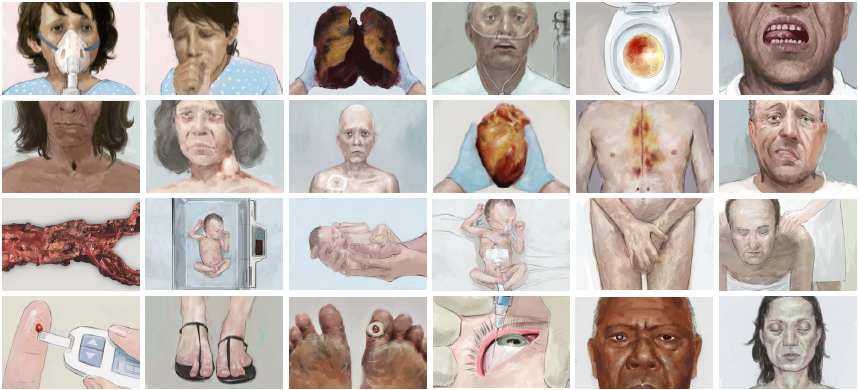 